THE WESLEYAN CHURCH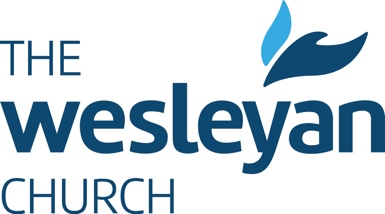 DBMD NO. 3SUBSEQUENT YEARS QUESTIONNAIRE DistrictPlease answer each of the questions below.  If you have previously filled out this or a similar questionnaire, it should be noted that as growing, maturing persons, our understandings may change, deepen or become more flexible.  Please answer on the basis of where you are at the present time in your development.  These questionnaires are intended to assist you in growth as well as help your District Board of Ministerial Development know how best to nurture and assist you.Date Form was completed      1. Name      Address      Email Address     Home Phone    Cell Phone        Work Phone     Birth Date                                                                             2.	What change, if any, has occurred in your marital status or family since you last appeared before this board?3.	Since you last appeared before the board, has there been any change in your church relationship?  If so, explain.4.	Please give a brief testimony of your present spiritual state and progress.5.	Do you still have the conviction that you are called to a life of ministerial service? 6.	In what ways has your call to ministry been confirmed or clarified during this last year?7.	Share your plans for service in the church and how you envision fulfilling God's call.  If married, include also the role your spouse might fill in your ministry.8.	What have you done this past year to grow spiritually and improve your knowledge of the Word?9.	What have you done to further develop your understanding of the ministry?10.	What practical experiences in ministry have you had this past year?11.	What practice of evangelism are you now developing to serve as a functioning model in your ministry?  With what results?12.	What are you doing to help disciple people and encourage spiritual growth in them?13.	In what ways do you feel encouraged to continue the pursuit of the goal to be an ordained/commissioned minister?14.	What are the greatest difficulties or discouragements you have met in your process toward being ordained/commissioned?15.	What is your understanding of the nature, purpose, and mission of the Church?16.	List any doctrinal positions of The Wesleyan Church which, at present, seem unclear to you or with which you now have difficulty and explain concerns you may have about them.17.	Read again the Membership Commitments of The Wesleyan Church (Discipline paragraphs 260-268).  Can you fully support, practice and teach the principles of living outlined?  If you have hesitancy or questions please explain.			Yes	No	Explain	    (1) Honor The Lord's Day							    (2) Abstain from Spiritism	     					    (3) Exercise Faithful Stewardship	     					    (4) Demonstrate a Positive Social Witness by 		A. Abstaining from all gambling	      						B. Abstaining from destructive substances		(Alcohol, Tobacco, Drugs, etc)  	      							C. Refraining from membership in 		secret societies   	      				     (5) Follow the Scripture’s Teaching 	           on Marriage and Divorce	     					     (6) Preserve the Sanctity 	          of the Home	     					     (7) Work to Advance           God’s Kingdom	     				     (8) Grow in Knowledge,           Love and Grace	     					     (9) Preserve the Fellowship of the           Church with Reference to           Speaking in Tongues	     					     (10) Do Good to all People	     					     (11) Respect the Rights 	            of All People	     				 	     (12) Be Honest, Just, and Faithful	     				18.	What current social issues evoke your concern?19.	Have you had any financial pressure this past year which might hinder your continued progress toward ordination/commissioning? If yes, explain.	What is your current indebtedness? Mortgage $ 	All others $What is your monthly debt service?  $20.	Do you continue to pledge that you will do everything in your power to see that your personal life and obligations will not interfere with your witness nor bring reproach upon the Lord's work? 21.	Are you maintaining a life of personal integrity and moral purity? 22.	If you have not completed your educational requirements, list the courses you completed this past year. (It is required that every ministerial student and licensed minister complete two courses each church year.)23.	When do you project that you will graduate or complete the Course of Study? 24.	When do you expect to be ordained/commissioned? 25.	Do you take time to read Wesleyan Life, the official Wesleyan magazine?26.	Do you believe it to be important for churches to meet their district and general assessments (USF)? Are you determined to loyally insist that any church under your charge do so? If "no," explain your position.  27.	Everyone has a variety of God-given strengths/assets.  What do you consider to be some of your personal strengths?28.	As you currently understand your strengths and weaknesses, what are the areas of your personal life which need improvement?  What can you do to make the necessary improvements?29.	Has anything happened in your life or ministry since your last report that your District Board of Ministerial Development should be aware of?Do you continue to submit joyfully to the authority and discipline of the District Board of Ministerial Development as it prayerfully and carefully examines your development? Our goal and purpose is to nurture and assist you in your quest for full ministerial service.  Are there questions you would like to ask or counsel you would like to receive from your DBMD?31. 	The Wesleyan Church believes that God calls both men and women into ordained/commissioned ministry.  Will you continue to support this position?  If not, explain why.	The information provided on this form is confidential.  It is only for use by the Wesleyan District Board of Ministerial Development and Wesleyan Church officials and will not be released or provided to any other parties
	I hereby freely give permission for the use of this information by the district and general officials of The Wesleyan Church and waive my right to examine any confidential information about me provided by other persons.

Date 	Signature 
Please return completed form to your District Board of Ministerial Development for review.  Contact your District Office for current DBMD chair and email or mail address.